Unit 5 Lesson 14: Working with Pyramids1 Volume Matching (Warm up)Student Task StatementHere is a pyramid.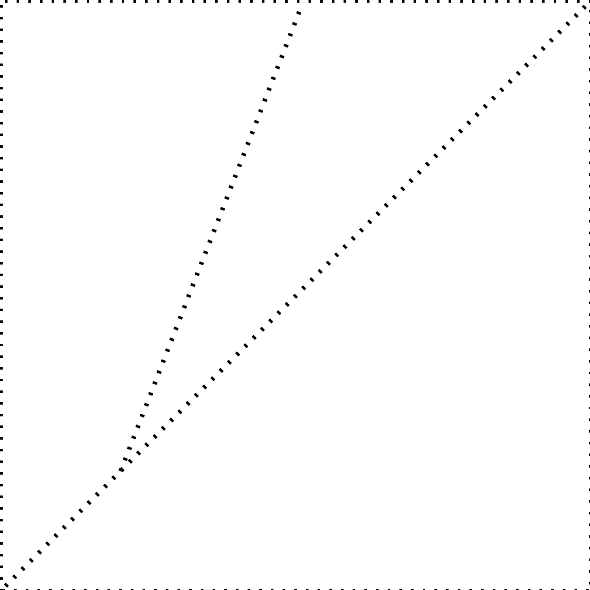 Which, if either, of these solids has the same volume as the pyramid?A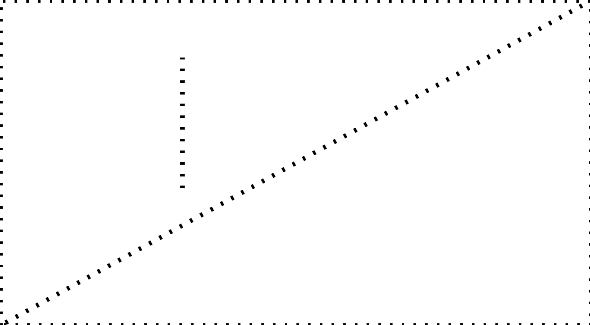 B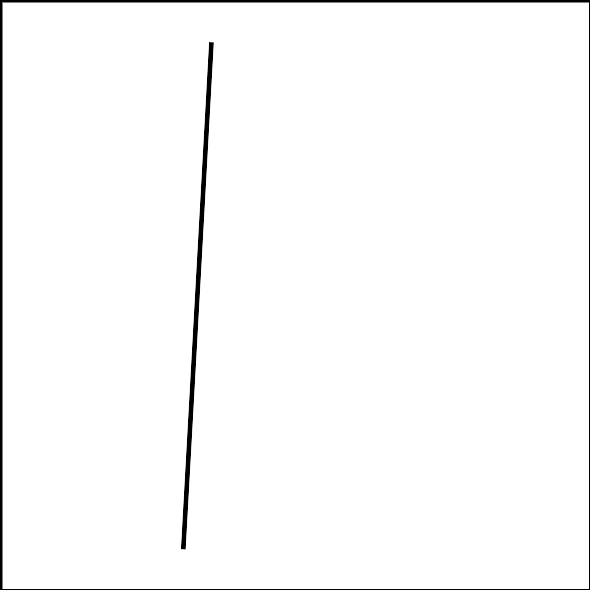 2 Practice with PyramidsStudent Task StatementCalculate the volume of each solid. Round your answers to the nearest tenth if necessary.A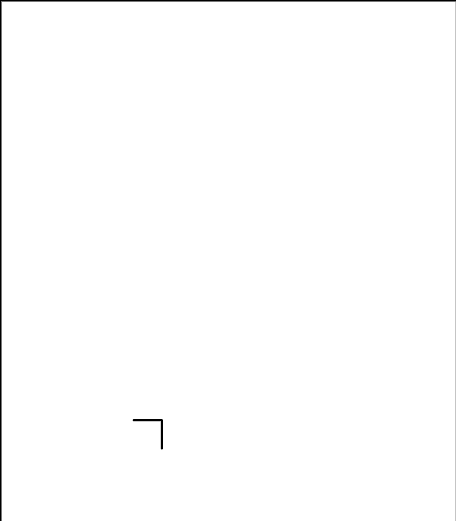 B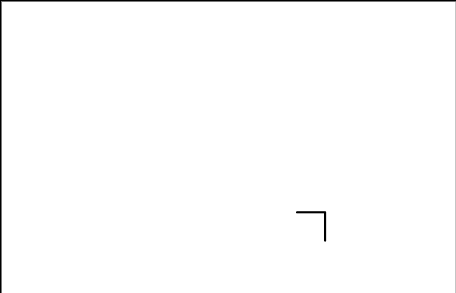 C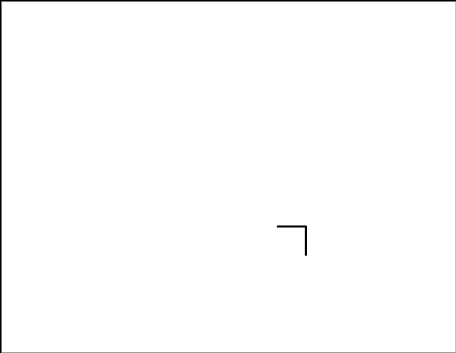 D: height 12 cm; area of base 32 cm2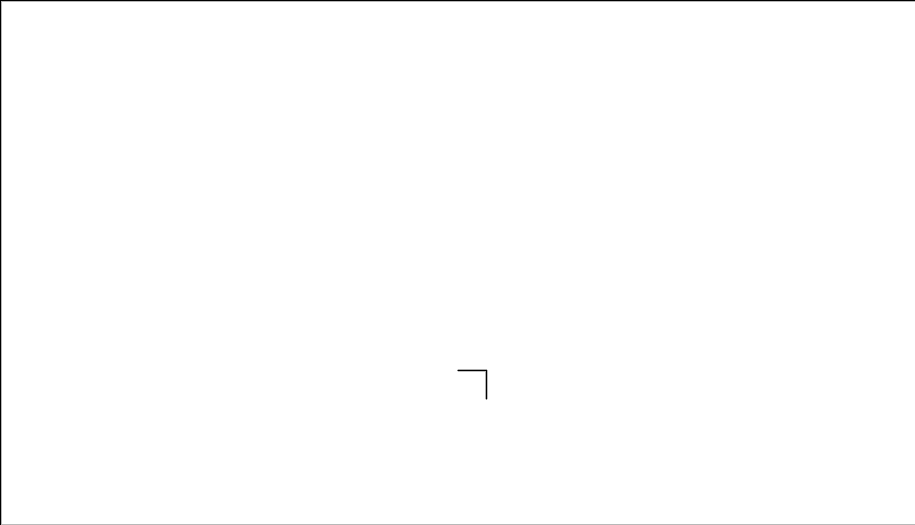 A particular cone has radius  and height .Write an expression for the volume of this cone in terms of  and .What is the height of a cone whose volume is  cubic units and whose radius is 3 units?What is the radius of a cone whose volume is  cubic units and whose height is 3 units?3 An Icy PyramidStudent Task StatementA caterer is making an ice sculpture in the shape of a pyramid for a party. The caterer wants to use 12 liters of water, which is about 720 cubic inches. The sculpture must be 15 inches tall. The caterer needs to decide how large to make the base, which can be any shape. Draw and label the dimensions of 2 different bases that would work.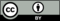 © CC BY 2019 by Illustrative Mathematics®